Чемпионат города по шахматам среди ветеранов	19-20 декабря в шахматном клубе г.Волгодонска состоялся чемпионат города по шахматам среди ветеранов. В турнире приняли участие 14 человек.
	Первое место завоевал Олег Семенихин, набравший 6,5 очков из 7 возможных. Двое участников набрали по 5 очков. С учетом дополнительного показателя второе место занял Валерий Докучаев. На третьем месте - Владимир Петров.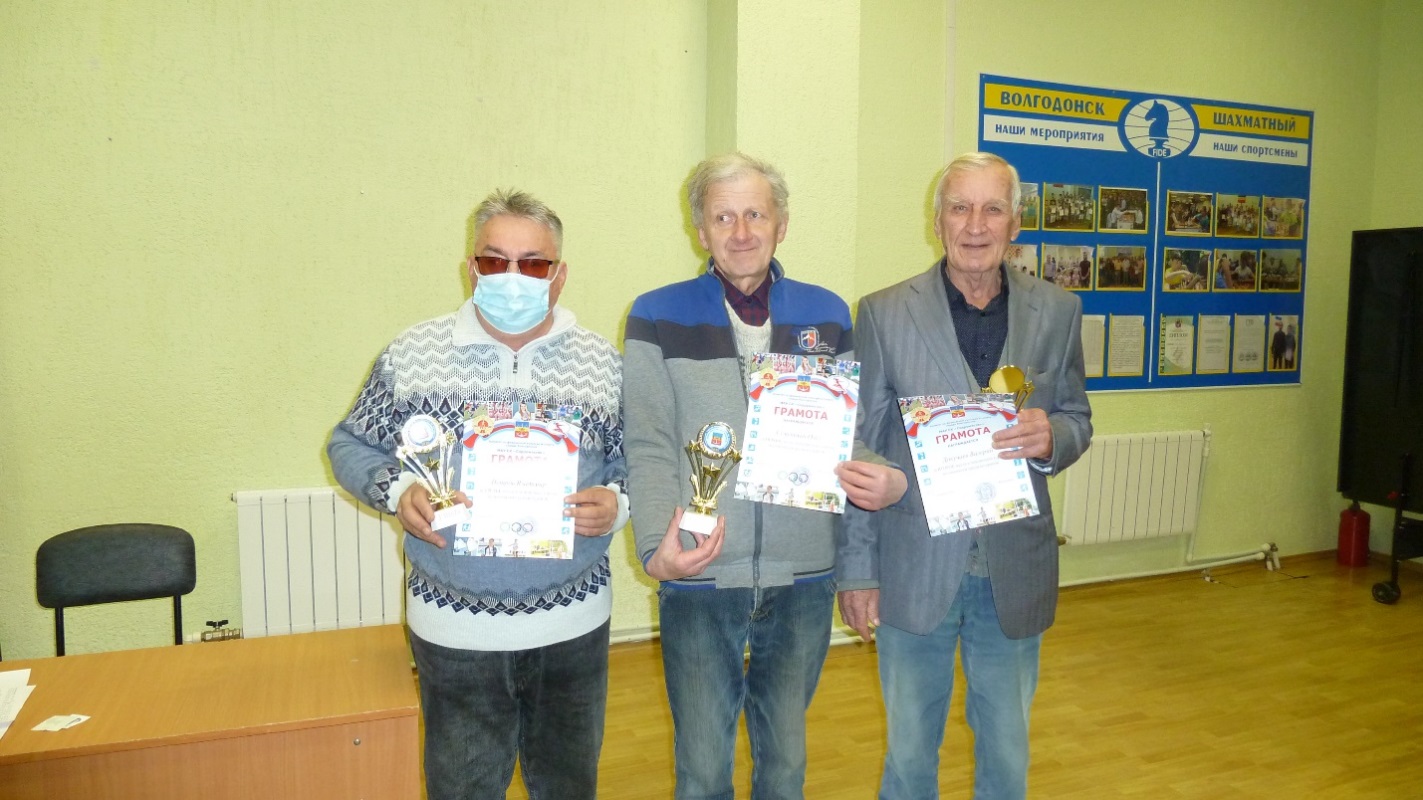 